《轻松学CAD》第13单元课程单元教学设计单元名称：      绘制剖面图（一）   所属系部：      海洋技术系       制定人：          王文哲           合作人：          石艳玲           制定时间：       2021年11月        日照职业技术学院《轻松学CAD》课程单元教学设计单元标题：绘制剖面图（一）单元标题：绘制剖面图（一）单元标题：绘制剖面图（一）单元标题：绘制剖面图（一）单元标题：绘制剖面图（一）单元教学学时 单元教学学时 2学时在整体设计中的位置第13次学习目标能力（技能）目标能力（技能）目标知识目标知识目标学习目标1.能够进行图层的设置与图层管理；2.能够设置线型比例；3.能够绘制简单的剖面图1.能够进行图层的设置与图层管理；2.能够设置线型比例；3.能够绘制简单的剖面图1.理解剖面图的意义与绘制方法；2.掌握图层的概念与设置管理方法；3.线型在绘图中的使用。1.理解剖面图的意义与绘制方法；2.掌握图层的概念与设置管理方法；3.线型在绘图中的使用。训练任务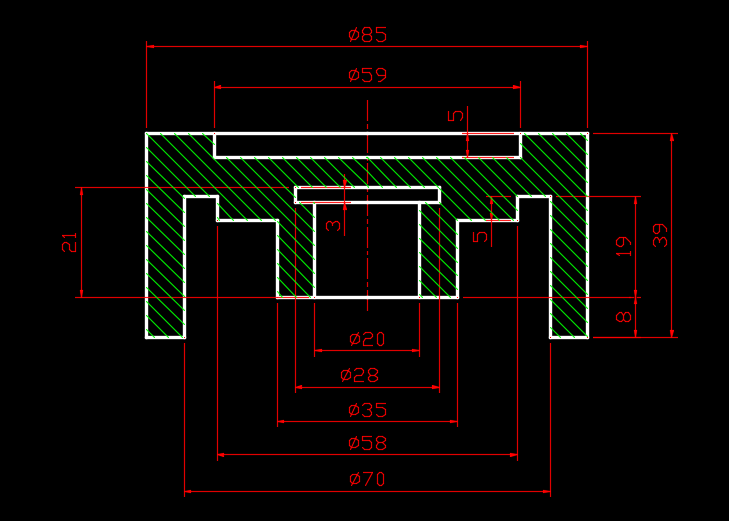 1.图层的设置与图层管理练习；2.图线线型的设置练习；案例：简单剖面图的绘图。1.图层的设置与图层管理练习；2.图线线型的设置练习；案例：简单剖面图的绘图。1.图层的设置与图层管理练习；2.图线线型的设置练习；案例：简单剖面图的绘图。1.图层的设置与图层管理练习；2.图线线型的设置练习；案例：简单剖面图的绘图。教学组织过程教学材料教材：“十二五”职业教育国家规划教材《计算机绘图—AutoCAD 2012》多媒体资源：课件、图片库；网站：云课堂。教材：“十二五”职业教育国家规划教材《计算机绘图—AutoCAD 2012》多媒体资源：课件、图片库；网站：云课堂。教材：“十二五”职业教育国家规划教材《计算机绘图—AutoCAD 2012》多媒体资源：课件、图片库；网站：云课堂。教材：“十二五”职业教育国家规划教材《计算机绘图—AutoCAD 2012》多媒体资源：课件、图片库；网站：云课堂。作业总结本单元知识点，分析绘图中存在的问题。总结本单元知识点，分析绘图中存在的问题。总结本单元知识点，分析绘图中存在的问题。总结本单元知识点，分析绘图中存在的问题。